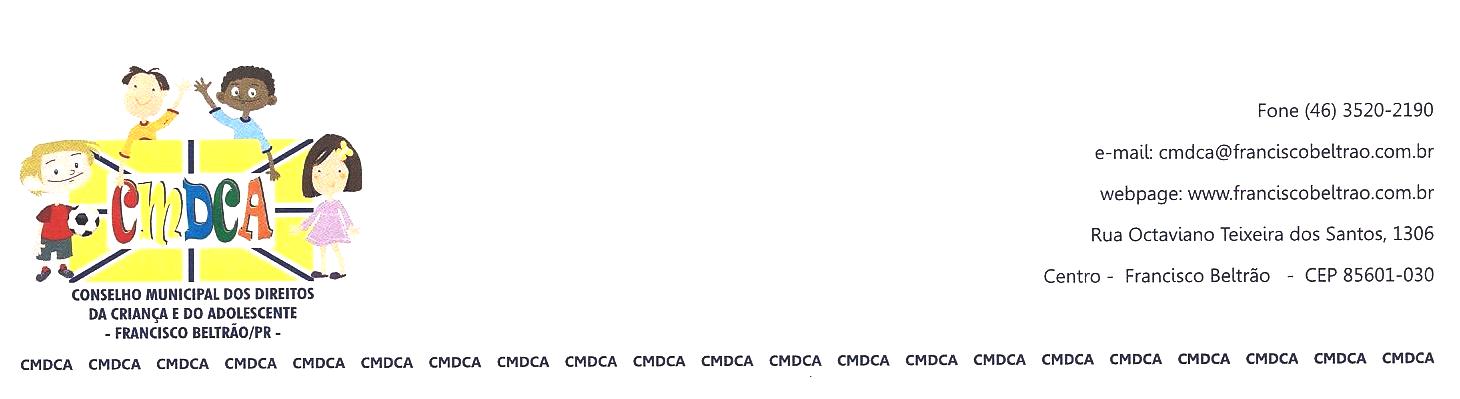 CMDCA – CONSELHO MUNICIPAL DOS DIREITOS DA CRIANÇA E DO ADOLESCENTE – FRANCISCO BELTRÃO – PRATA Nº 005/2014Aos dez dias do mês de junho de dois mil e quatorze, às oito horas e trinta minutos reuniram-se na sala de reuniões da Secretaria Municipal de Assistência Social para reunião ordinária, os Conselheiros do CMDCA – Conselho Municipal dos Direitos da Criança e do Adolescente. Estavam presentes os Conselheiros Não Governamentais: representante Clube dos Desbravadores – Antonio Ribeiro da Rosa, APAE Associação de Pais e Amigos dos Excepcionais – Marcos R. Susin, AMARBEM – Maria Eliza Thomé, Clube do Proerd – Rosina Colpani, do Centro Espírita Mensageiros da Paz – Suely de Lourdes P. Sartory. Conselheiros Governamentais: Escola Oficina Adelíria Meurer – Sérgio Kupkowski, Secretaria Municipal de Esportes - Édio Vescovi, Secretaria Municipal de Saúde – Regiani Locateli, Secretaria Municipal de Assistência Social – Ana Lúcia Manfroi e Luiz Graczik. O representante da Secretaria Municipal de Educação não justificou sua ausência. Esteve também presente representante do Conselho Tutelar os conselheiros Crimair G. Colpani, Vera Lúcia Pires, Hildegard M. Reichert e José da Silva, representando o Ministério Público a Sra. Dra. Camille M. Dibe Crippa. Dando início a esta reunião o presidente Édio Vescovi deseja boas vindas a todos, iniciando com um Feedback realizado pelo vice presidente Sérgio sobre a Campanha de Enfrentamento a Violência sexual contra crianças e adolescentes que aconteceu no mês passado, citando vários pontos positivos, embora tenha que se mobilizar mais a participação de escolas, professores e educadores em geral. Leitura da Decisão Colegiada Nº 2014002816 do Conselho Tutelar – Solicitando Ampliação da Jornada de Trabalho e aumento salarial; também a Decisão Colegiada Nº 2014002848 – Solicitando Equipamentos e estagiários; Foi discutido junto a este conselho, com a Gestão representada pela conselheira e secretária de Assistência Ana Lúcia Manfrói, pelo Ministério Público através da Dra. Camille M. D. Crippa e os conselheiros tutelares presentes a melhor maneira de resolver essa situação; o fato de maior gravidade foi a perda da construção de uma sede para o Conselho Tutelar, que seria financiada pelo Estado, e que por falta de informações no sistema SIPIA; Foi portanto solicitado que os conselheiros busquem curso de capacitação para que possam aprender a realizar o preenchimento correto, também, foi orientado que iniciem os trabalhos ao público mais tarde, e que este período todos fiquem trabalhando internamente para assim, realizarem o trabalho com o sistema. Dando seguimento a reunião, a Assistente Social Andressa Bourscheit, apresenta o PLANO DECENAL DOS DIREITOS DA CRIANÇA E DO ADOLESCENTE que aconteceu em seminário na cidade de Curitiba nos dias 03 e 04 de junho, onde a secretária deste conselho a acompanhou. Este plano estabelece a Política Estadual direcionada à efetivação dos direitos da criança e do adolescente para os próximos dez anos, de 2014 a 2023, garantindo os princípios da prioridade absoluta e da proteção integral. Este plano, portanto, reflete o compromisso de todos com a melhoria das condições de vida e efetivação dos direitos de cada criança e adolescente, lembrando que o mesmo envolve intersetorialidade entre as políticas públicas municipais como saúde, educação, cultura, assistência social e esporte. Seguindo a reunião, o conselheiro Sr. Luiz Graczik fala dos resultados finais da Campanha Tributo à Cidadania, que não atingiu o objetivo previsto, mas que o valor praticamente dobrou, tendo em referência os valores da última campanha. Juntamente com esta reunião foram realizadas também as entregas de parte dos materiais da Campanha Tributo à Cidadania de 2012, os quais haviam ficado alguns materiais pendentes pelo motivo das licitações ficarem desertas. As entidades que foram convocadas para receberem foram: Clube do Proerd, ASSEN Associação Sensibilizar, AMARBEM, Centro Espírita Mensageiros da Paz, Escola Municipal Sagrado Coração, Escola Municipal Francisco Manoel da Silva e Escola Municipal Higino Pires. O presidente Edio Vescovi apresenta ao conselho o relatório que foi elaborado e encaminhado ao Itaú Social, apresentando as entidades e o andamento das mesmas com o beneficio que lhes foi contemplado através deste conselho. Por fim, encerra a reunião despedindo-se deste conselho, onde também está se afastando da Secretaria Municipal de Esportes para assumir um concurso público no qual esta sendo nomeado nos próximos dias. Nada mais havendo a tratar, encerra-se esta reunião cujas assinaturas de presença constam no Livro de Presença do CMDCA e esta ata, após lida e aprovada, será assinada por todos.